To: [Recipient’s Name]CC: [Your Name]Subject: Sincere Gratitude For Providing Great Facilities At Your HotelRespected Mr. [Recipient’s Name],On behalf of our company, I sincerely thank you for providing remarkable facilities at your hotel. This event of ours was very important and with your extraordinary facilities, the event became very successful. From the lunch, the conference room to the parking facilities, everything was top-notch. In fact, my clients were full of praise for the hotel and its facilities.Even the support staff received us with warmth and were very helpful during the entire event. Thank you for making this event a success. Without your support, this event wouldn’t be a huge hit. Again, thank you for providing great facilities. I am looking forward to hosting future events at your hotel.Yours sincerely,[Your Name][Contact Number]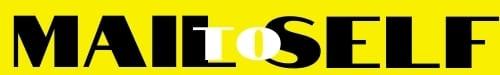 